ciências – répteis/especialistaBom dia 4° ano!Durante nossas aulas de ciências estudamos sobre os répteis.Hoje você vai se tornar um especialista sobre este assunto. Como? Veja Só. Escolha um réptil que você acha mais interessante, pesquise e descubra muitas coisas interessantes sobre ele. Desta forma, você se tornará um especialista neste assunto. Todas as suas descobertas você vai registrando e formando um livro.Nesse livro você pode abordar os seguintes assuntos sobre o réptil que você escolheucuriosidadesfotoscaracterísticashabitatdesenhosrecorte e colagem de imagens ...Para a realização dessa atividade é preciso mais tempo para apresentar com capricho.Essa atividade deverá ser entregue no dia 10/08/2020, durante a aula online, na qual vocês apresentarão seus livros, bem como tudo que vocês aprenderam sobre o trabalho.Abaixo estão as folhas para você ir registrando sua pesquisa e montando seu livro. Utilize quantas folhas precisar, porém o mínimo será cinco.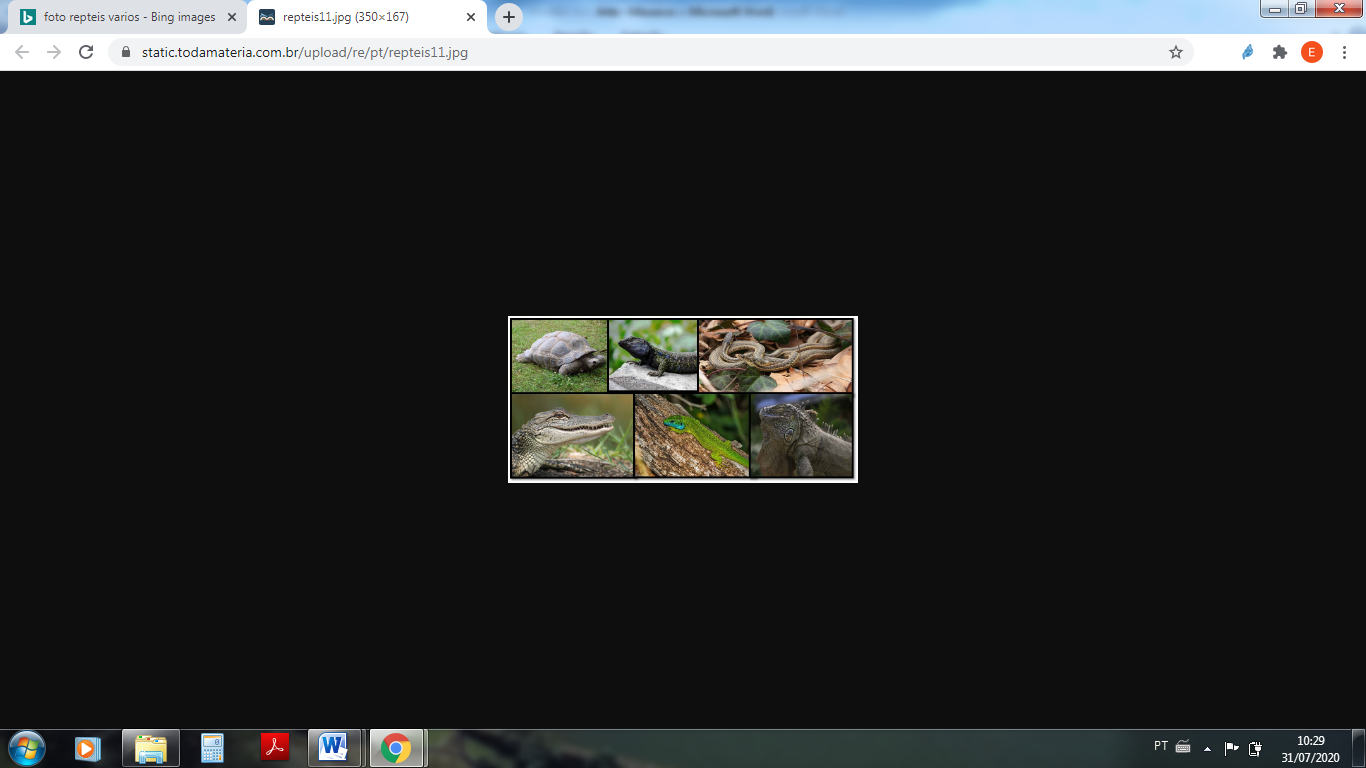 	Lembre-se de fazer uma capa bem interessante para ele.________________________________________________________________________________________________________________________________________________________________________________________________________________________________________________________________________________________________________________________________________________________________________________________________________________________________________________________________________________________________________________________________________________________________________________________________________________________________________________________________________________________________________________________________________________________________________________________________________________________________________________________________________________________________________________________________________________________________________________________________________________________________________________________________________________________________________________________________________________________________________________________________________________________________________________________________________________________________________________________________________________________________________________________________________________________________________________________________________________________________________________________________________________________________________________